Администрация	                   			                                «Вуж Тылой»                муниципального образования                                               муниципал  кылдытэтысь                                                                                     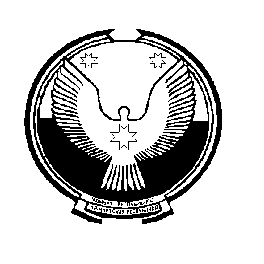 «Маловоложикьинское»                                                                    администрациез  ПОСТАНОВЛЕНИЕ===========================================================От  26 мая   2015 года                                                                                                   № 17О внесении изменений в Административный регламент по исполнению  муниципальной функции «Осуществление муниципального земельного контроля»В соответствии с Федеральным законом от 21.07.2014 года за № 234-ФЗ «О внесении изменений в отдельные законодательные акты Российской Федерации», Администрация муниципального образования «Маловоложикьинское» ПОСТАНОВЛЯЕТ:1. Внести в Административный регламент по исполнению муниципальной функции «Осуществление муниципального земельного контроля», утвержденный постановлением Администрации муниципального образования «Маловоложикьинское» от 09.04.2014 г № 12 г. № 45 следующие изменения:Подпункт 3.5.1. пункта «3.5. Подготовка к проведению проверки соблюдения земельного законодательства посредством проведения внеплановых проверок» раздела «III. Административные процедуры» дополнить следующим содержанием: «- поступления обращений и заявлений граждан, информации от органов государственной власти, органов местного самоуправления о нарушениях имущественных прав граждан».Подпункт 3.5.2. пункта «3.5. Подготовка к проведению проверки соблюдения земельного законодательства посредством проведения внеплановых проверок» раздела «III. Административные процедуры» дополнить следующим содержанием: «- поступления обращений и заявлений юридических лиц, индивидуальных предпринимателей, граждан, информации от органов государственной власти, органов местного самоуправления о нарушениях имущественных прав Российской Федерации, субъектов Российской Федерации, муниципальных образований, юридических лиц, граждан».         1.4. В подпункте 3.6.8. пункта «3.6. Проведение проверки соблюдения земельного законодательства и оформления её результатов» раздела «III. Административные процедуры»  слова «В течение 5-ти дней» заменить на слова «В течение 3-х дней».1.5. Пункт «3.7. Проведение проверок устранения нарушений земельного законодательства» отменить.1.6. Пункт «3.8. Ведение учета проверок соблюдения земельного законодательства» считать пунктом 3.7.              2.Настоящее постановление подлежит официальному опубликованию и размещению на официальном сайте муниципального образования «Маловоложикьинское» http://malovalozhikinskoe.mozhrayon.ru/3. Контроль за выполнением настоящего постановления оставляю за собой.Глава муниципального образования  «Маловоложикьинское»                                                               А.А. Городилова